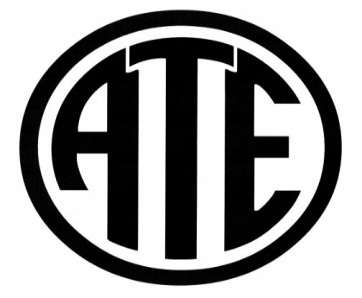                                     ASOCIACION TRABAJADORES DEL ESTADOConsejo Directivo Provincial La PampaPersonería Jurídica y Gremial Nro. 2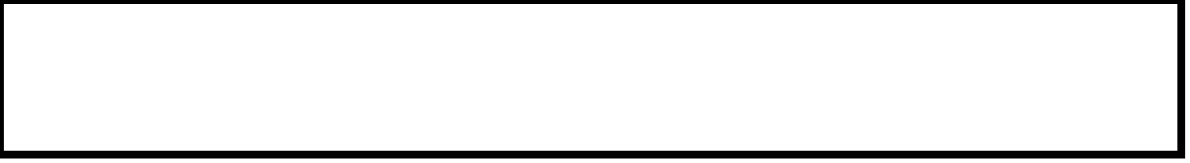 SOLICITUD DE MOCHILADatos Personales:Nombre y Apellido:____________________________________________________Teléfono:______________Domicilio:__________________________________________________ Localidad :_______________________Datos Laborales:Repartición: __________________________________ Lugar de Trabajo: ______________________________REQUISITOS:   Deberá presentar con esta solicitud:Fotocopia de recibo de sueldo donde conste su afiliación En caso de tener menores a cargo (nietos, sobrinos, etc.) presentar constancia judicial.Compañeras/ros es importante la recepción de esta planilla con todos los requisitos antes del mes del 30 de Noviembre del 2022, de lo contrario no se efectivizará la entrega por falta de stock.                                               QUINTANA 248 – TEL: 2954-414301 / 414302    MAIL:    atelapampa@yahoo.com.ar  FACEBOOK: ATE LA PAMPA    PAGINA WEB: www.atelp.com.ar                                                                                                                                                                   Firma del Afiliado         Apellido y nombre Preescolar    Primario    1º  a 3º     Primario   4º  a  6º Secundario